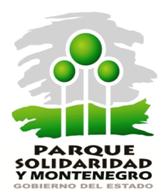 Organismo Operador Parque Solidaridad y Montenegro.Reporte de actividades 2015.Efraín Navarro Duran.Director general.Jueves 25 de febrero 2016ORGANISMO OPERADOR DEL PARQUE DE LA SOLIDARIDADINFORME ANUAL DE ACTIVIDADES EJERCICIO 2015Marco Jurídico.En cumplimiento a lo dispuesto en el artículo 17 fracción VII de la Ley Orgánica del  Organismo Operador del Parque de la Solidaridad,  presento ante este Honorable Consejo de Administración, el informe anual de actividades por el ejercicio comprendido del 01 de Eneroal 31 de Diciembre del 2015. El presente informe integra la gestión de la Dirección General del Organismo a mi cargo, así como de las cinco áreas encargadas de la  operación de los Parques de la Solidaridad y Roberto Montenegro.A continuación presento a ustedes los resultados alcanzados y las actividades más relevantes que se realizaron durante el pasado ejercicio 2015 de conformidad con los planes y proyectos que se desarrollaron. Resultados alcanzados.El ejercicio 2015 reportó una afluencia al Parque de la Solidaridad y Montenegro de 850,982 personas, cantidad inferior ala reportada durante el ejercicio inmediato anterior en 109,933 visitantes, lo que represento una contracción inferior al 12% respecto del ejercicio 2014.Las cifras manifestadas solo consideran el número de visitantes que ingresan a los parques con boleto pagado, por lo que este  sería superior si se contabilizaran los usuarios que hacen uso de las instalaciones de forma gratuita, como son: los adultos mayores, escuelas, corredores asiduos, así como los invitados a festivales y eventos organizados por dependencias y organismos civiles o los propios parques.-La tendencia a la baja en la afluencia de usuarios se ha reflejado durante los últimos seis años. Aunque se desconoce el motivo exactoque desincentiva la afluencia de visitantes a los parques Solidaridad y Montenegro, consideramos entre las principales causas, las siguientes:-Los trabajos de construcción de obra nueva y remodelación en ambos parques, que realiza la SIOP, que genera incomodidad en el usuario.-El clima ha sido factor contundente en la disminución de los visitantes hacia el parque, temporal de lluvias atípico generado por los numerosos frentes fríos, enfermedades virales diversas, entre otros factores como lo es el aumento en el costo de ingreso, que aunque mantiene las finanzas de manera regular, si inhibe en bajo porcentaje aun pequeño sector de la sociedad. Lo anterior vinculado con la inseguridad y el receso económico mundial de los últimos años; y que impacta directamente en nuestro país. Sin embargo existen rubros de los ingresos generados por el Organismo, en los cuales se ha alcanzado y/o superado la meta presupuestada, como lo es: ligas deportivas, torneos de futbol y concesiones de ambos parques.Es importante destacar que el presupuesto asignado durante los últimos 8 años, por concepto de subsidio estatal, ha resultado insuficiente, lo cual nos obliga a realizar las gestiones pertinentes ante la SEPAF, logrando en este ejercicio 2015, apoyos extraordinarios por un monto de $ 2´246,292.20 pesos de los cuales aun se tiene un adeudo de parte de la SEPAF de $ 578,581.42.Asimismo en el transcurso del ejercicio del 2015 y a la fecha, el Organismo continúa enfocando sus esfuerzos en las actividades consideradas prioritarias y esenciales para el desarrollo de su objetivo principal, como son las que a continuación se detallan:Obras nuevas y remodelación en los Parques Roberto Montenegro y Solidaridad. Según agenda de SIOP, continúa en proceso la segunda etapa de obras en ambos Parques.Se termino la construcción de un skate park de tres secciones, en el Parque Montenegro  y  caminamientos. Estas obras presentan un avance aproximado de un 90%. Mantenimiento General:Se realizo mantenimiento preventivo al canal y compuertas de vaso regulador, esto para afrontar el temporal de lluvias.Se realizo Mantenimiento en las calles del perímetro del parque solidaridad, con el objetivo de mantener una buena imagen, las bocas de tormentas permanezcan limpias para evitar inundaciones.Se rehabilito el baño  del estacionamiento del estadio de beisbol,  desde drenaje y alimentación.Se genero un nuevo campo de futbol soccer a espaldas del domo. Para lo anterior se realizógestiones para conseguir  maquinaria pesada, sin costo alguno, para la creación del mismo.Se realizó  en la granja, adoquinamiento de las terrazas y andadores con material recuperado del parque Roberto Montenegro.Se gestiona con CONAGUA la visita de revisión para el análisis de la propuesta de remover las tres compuertas de vaso regulador principal; la propuesta, de aceptarse beneficiara tanto al parque como a las colonias colidantes.  Se desbloquearon compuertas atascadas, esto para dar más afluencia al agua que pasa por dicho vaso regulador.Se le ha dado seguimiento al mantenimiento de la nueva cancha de beisbol frente al estadio.Se supervisaron las obras de remodelación del parque y se hicieron las observaciones pertinentes en su momento, al personal de SIOP.Se  limpió de maleza toda el área que se encuentra detrás del domo, donde se construyó la planta de tratamiento de aguas residuales. Esa zona, prácticamente nunca se le había dado atención, de acuerdo a información proporcionada por el mismo personal del parque.Se continúa con el programa de control de muérdago tanto en Parque de la Solidaridad como en Parque Montenegro. Así mismo se realizó poda de riesgo y de altura en ambos Parques con el personal interno. Esto anterior con el apoyo y coordinación del H. Ayuntamiento de Guadalajara, Decreto Municipal D 12/15/2012.Dentro de las obras de remodelación en ambos Parques, se sigue recuperando y almacenando material como lo es malla ciclónica, tubo de anclaje, adoquín de caminamientos, comedores y asadores entre otros más. De la misma forma se utilizó material de excavaciones para relleno de diversas áreas que lo requerían y que estaban a desnivel propiciando inundaciones.Se trabajó en coordinación con Secretaría de Salud en programas de fumigaciones para control de enfermedades por trasmisión, tanto en áreas del Auditorio como en el interior del Parque de la Solidaridad; así como el día internacional del cáncer de mama, trayendo la unidad móvil de mastografía, se autorizó una ronda interna con platicas para detectar cáncer de mama oportunamente entre las empleadas del Organismo.Se hicieron las gestiones necesarias con las que se logró realizar la instalación del alumbradodel estadio de fut-bol, con el apoyo de la Dirección de Alumbrado Público del H. Ayuntamiento de Guadalajara, Administración 2013-2015, así como particulares y personal operativo del organismo. Es importante destacar que el inmueble en cuestión, desde su creación, nunca había tenido alumbrado. Así mismo es importante señalar que esto nos permitirá generar ligas nocturnas en diferentes categorías.Se trabajó dando apoyo a la ciudadanía en el parque público conocido como “Nicolás Bravo” ubicado frente al Parque de la Solidaridad, igualmente al Colegio “CAM Niños Héroes” (Centro de Atención Múltiple) de niños que requieren atención especial; y al kínder “J. Ma. Concepción Becerra Villarruel.” ubicado frente al Domo.Se realizaron gestiones ante particulares y se lograron habilitar cuatro tractores podadores que estabanabandonados y descompuestos, desde la pasada administración; y se habilitaron otras 6 desbrozadoras, para facilitar las labores de mantenimiento.En coordinación con el personal de Wal-Mart Guadalajara, Tlaquepaque y Tonalá, se continúa con mantenimiento del estadio de Fut-bol y de Beisbol.ACTIVIDADES DEPORTIVASActividades deportivas realizadas en el Parque Solidaridad.LIGA PREMIER SABATINA CATEGORIA LIBRESe dividió en 2 torneos anuales, un torneo largo de enero a julio y en un torneo corto de septiembre a diciembre de este año 2015 teniendo lugar en los campos empastados de futbol del Parque Solidaridad con la participación de 16 equipos  jugando en horarios de 15:30 y 17:00 horas. En total 8 partidos jugados los días sábados. LIGA PREMIER DOMINICAL CATEGORIA LIBRE.Se dividió en 2 torneos anuales, en un torneo largo de enero a julio y un torneo corto de septiembre a diciembre, teniendo lugar en los campos empastados de futbol del Parque Solidaridad con la participación de 26 equipos  jugando en horarios de 8:30 10:00 y 11:30 horas. En total 13 partidos jugados los días domingos.LIGA INFANTIL DE FUTBOLSe desarrolló con la participación de 5 categorías 1997-1998, 1999-2000, 2001-2002, 2003-2004 Y 2005-2006, la cual se dividió en 2 torneos anuales (torneo largo de enero a julio y torneo corto de septiembre a diciembre) jugándose dicha liga los días viernes por la tarde y sábado por la mañana, teniendo la participación estimada de 28 equipos y jugándose 14 partidos entre sábado y domingo.COPA SOLIDARIDAD DE FUTBOLSe llevó a cabo como torneo relámpago y se realizó del 16 al 20 de julio con la participación de 6 categorías 1997-1998, 1999-2000, 2001-2002, 2003-2004,  2005-2006 Y 2007-2008. Los juegos se desarrollaron durante todo el día, dependiendo de la categoría jugándose en los campos empastados de futbol y se tuvo la participación de 41 equipos infantiles.TORNEO RELAMPAGO DE FUTBOL DE PADRES DE FAMILIA.En el mes de julio se realizóun torneo relámpago de futbol para padres de familia de la Academia de Futbol Atlas 2000 con la participación de los antes mencionados, dividiéndose en categoría varonil y femenil jugándose el sábado por la mañana. Se realizó el sábado 2 de agosto de 2014.FESTEJO DÍA DEL NIÑO PARQUE SOLIDARIDAD. El Parque Solidaridad organizó por segundo año consecutivo el festejo del “Día del Niño” teniendo como lugar del evento las instalaciones del Parque Solidaridad el día domingo 3 de mayo. Este evento ofreció a los niños y niñas un show mágico musical que estuvo amenizado por un grupo de baile artístico formado por niñas y se contó también con la presencia de un mago. Posteriormente se realizó una función de lucha libre con un cartel importante de luchadores. Al terminar el evento se dio de regalo a los niños y niñas presentes un bolo con dulces y una pelota.CARRERA CLUB ROTARIO TONALA.El Parque Solidaridad en un sentido altruista y comprometido con la sociedad,  además que se regalo una silla de ruedas,  dinámicas de atletismo del Parque Solidaridad el mes de noviembre de 2015 a las 9:00 horas. A esta carrera también se invitó a escuelas y al público en general, contando con la presencia de 60 participantes a dicha carrera. Nuevamente contamos con la presencia de la Asociación de Atletismo del Estado de Jalisco (AAEJ) y el Centro Universitario UTEG quien ayudó en las labores de organización de los participantes y jueceo.CURSOS DE VERANO 2015.Tuvieron lugar en las instalaciones del Parque Solidaridad del 21 de julio al 15 de agosto de 2015 con la participación de 40 niños de 4 a 14 años que participaron activamente en actividades tanto deportivas, culturales, recreativas y ambientales. Se contó con  la presencia de especialistas de diferentes dependencias estatales y municipales como Cruz Roja, SIAPA, Secretaria de Movilidad, Seguridad Ciudadana del H. Ayuntamiento de Guadalajara quienes ofrecieron a los niños y niñas, pláticas sobre prevención y cuidados de su persona así como recomendaciones para mejor manejo de los recursos naturales y residuos. En esta ocasión la Universidad UTEG colaboró en la organización, coordinación y cuidado de los niños asistentes al curso.EQUIPO DE FUTBOL AMERICANO CUERVOS GDL. Este equipo de futbol americano forma parte de la Confederación Universitaria de Futbol Americano de Occidente quien en búsqueda de un campo para sostener sus partidos como local de dicha liga se acercó al Parque Solidaridad en busca de un campo que sirviera de casa para sus encuentros de dicha liga. A través de su coach  el Sr. Gabriel Chávez se le dio dichas facilidades para que este equipo pudiera jugar en el estadio del Parque Solidaridad con el propósito de impulsar dicho deporte en esta zona de la ciudad y a su vez encontrar nuevos talentos en dicho deporte.GESTIONES ESPECIALES VARIAS:En los meses de Agosto, Septiembre y Octubre se  realizó una jornada de trabajo gratuita que denominamos “amo mi parque”con la participación de todo el personal operativo y de la Dirección General, que fue limpieza a mano, en temporal de lluvias después del horario de trabajo de manera voluntaria, labor que se realizo por primera vez en este Organismo.Se gestionó la actualización de nuestra página web en armonización con Transparencia, con personal especializado de la Secretaria General de Gobierno.Se gestiona con el Departamento  Antirrábico del municipio de Tonalá visitas agendadas cada quince días para retirar ejemplares caninos que son abandonados en el parque.Se rehabilito un tractor agrícola que tenía 20 años descompuestos y en total abandono. Los resultados fueron altamente positivos, ya que se obtuvo un gran éxito  en temporal de lluvias en el desmonte de aproximadamente 30 Has. Actualmente este tractor se encuentra en buenas condiciones para su utilización.Se gestionó la condonación de multas de los vehículos del organismo, logrando un importante ahorro en este rubro.Se dio seguimiento ante la Secretaria del Trabajo, el apoyo para que se nos asignara personal del empleo temporal MANO CON MANO.Se iniciaron las gestiones para establecer vínculos con la Dirección de Bienestar Social de la empresa Telmex, a fin de que beneficie al Parque, integrándonos en su programa de actividades sociales.Se gestionó en SIAPA para préstamo de vactor para mantenimiento de la línea de drenaje del Domo. Se gestionó  ante SEDER capacitación para la elaboración de composta. Y préstamo, de maquinaria para diversas necesidades en ambos parquesSe gestiona donación de equipo y maquinaria para el mantenimiento de áreas verdes, ante  Pensiones del Estado.Se gestionó préstamo de maquinaria pesada, por medio de la Dirección General de Servicios y Transportes, para arreglo de las áreas en torno al Domo.Se gestionó préstamo de maquinaria (grúa de canastilla) en el Ayuntamiento de Tonalá para control de muérdago del parque.Se participó en diversas actividades tendientes a la mejora estratégica del Organismo, como:El proyecto de integración de los sectores de la comunidad con el Organismo, en la realización de mesas de trabajo, en coordinación con la Dirección de Planeación de SEMADET.Participación en mesas de trabajo de integración con la Contraloría del Estado.Participación con propuestas al Plan Estatal de desarrollo con los Planes Parciales.Participación en conferencias de la Auditoria Superior del Estado.Participación en eventos con el Instituto de Transparencia e Información Pública, para mejorar la calificación de nuestra área de Transparencia y página Web. En la actualización de la plataforma de captación de información fundamental; y a su vez acatando las nuevas leyes que emanan del Instituto de Trasparencia del Estado de Jalisco.La vinculación con la Plataforma Nacional de protección de datos y Acceso a la Información Pública.ASPECTOS JURIDICOS.Se dio seguimiento a los temas jurídicos siguientes: Amparo 1307/2013 promovida por María Enriqueta Guzmán y Juan Barragán Martínez, con motivo del desalojo de los terrenos propiedad del Organismo.Demanda laboral en la 11va. Junta de conciliación y arbitraje Exp.343/2014/11C, actor Fco. Javier Bocardo Pérez (ex Director Gral.)Incidente laboral: Falta de personalidad, actor Fco. Javier Bocardo PérezIncidente de competencia: asunto Fco. Javier Bocardo PérezDemanda Laboral: en la 12va., Junta de Conciliación,  actor Anselmo Aarón Amaya Pérez (ex Director de Mtto: y equipos) Exp.1637/2013/12FContestación a la Queja No.2196/2014/IV Oficio No. 1162/2014-IV, deMaría Enriqueta Guzmán y Juan BarragánMartínezDemanda civil ordinaria: actor Gustavo Hernández Barba y José Arnoldo Loreto, sobre el desalojo de los predios del Parque Solidaridad. Contestación de la demanda 540/2014 y solicitud de copias certificadas en la demanda 425/2011.Informo lo anterior en cumplimiento de mis obligaciones y me pongo a sus órdenes para cualquier aclaración al respecto.A T E N T A M E N T E.Guadalajara, Jalisco, a 23 de Febrero del 2016.Lic. Efraín Navarro Durán.Director General del OOPS.